PENGARUH WORKLOAD DAN DUE PROFESSIONAL CARE TERHADAP KEMAMPUAN AUDITOR DALAM MENDETEKSI KECURANGAN(Studi pada 9 Kantor Akuntan Publik di Kota Bandung)DRAFT SKRIPSI Untuk memenuhi salah satu syarat Sidang Skripsi Guna memperoleh gelar Sarjana EkonomiOleh :Arizal Anugrah154020099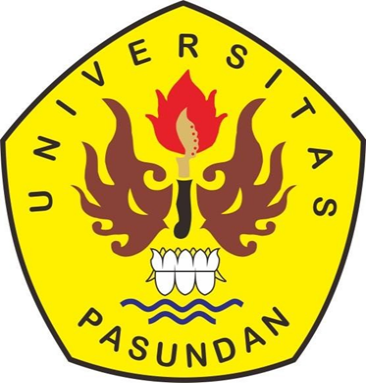 PROGRAM STUDI AKUNTANSI FAKULTAS EKONOMI DAN BISNIS UNIVERSITAS PASUNDAN BANDUNG 2019